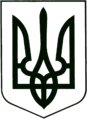 УКРАЇНА
МОГИЛІВ-ПОДІЛЬСЬКА МІСЬКА РАДА
ВІННИЦЬКОЇ ОБЛАСТІВИКОНАВЧИЙ КОМІТЕТ                                                           РІШЕННЯ №398Від 30.12.2021р.                                              м. Могилів-ПодільськийПро затвердження охоронного договору на пам’ятки культурної спадщиниКеруючись ст.23 та ст.6 п.2.11 Закону України «Про охорону культурної спадщини», ст.32, п.б.10 Закону України «Про місцеве самоврядування в Україні»,-виконком міської ради ВИРІШИВ: 	1. Затвердити охоронний договір №07-21/13 від 1 грудня 2021 року на пам’ятку культурної спадщини місцевого значення «Залізничний вокзал», що розташований в місті Могилеві-Подільському по вул. Вокзальній, 11, укладений між Виконавчим комітетом Могилів - Подільської міської ради Вінницької області, в особі міського голови Глухманюка Г.Г., з одного боку, та філією «Центр будівельно-монтажних робіт та експлуатації будівель і споруд» акціонерного товариства «Українська залізниця», в особі заступника директора філії Астапенка В.В. та заступника директора філії Заруби А.В.,з другого боку.2. Контроль за виконанням даного рішення покласти на першого заступника міського голови Безмещука П.О..     Міський голова                                                              Геннадій ГЛУХМАНЮК